V-сессияг. Алдан                                                                                                             13  марта  2014 г.Р Е Ш Е Н И Е № 5-1О внесении изменений в решение Алданского районного Совета Республики Саха (Якутия) от 25 декабря 2013 года № 4-3 «О бюджете муниципального образования «Алданский район» Республики Саха (Якутия) на 2014 год»Алданский районный Совет депутатов РС(Я)решил:1. Внести в решение Алданского районного Совета муниципального образования «Алданский район» от 25 декабря 2013 года № 4-3 “О бюджете муниципального образования “Алданский район” Республики Саха (Якутия) на 2014 год следующие изменения:   1) в статье 1:а) в пункте 1 цифры “1 854 506,4806”,  заменить цифрами “1 856 915.7778”, цифры “1 291 826,555” заменить цифрами “1 293 608.7322”;б) в пункте 2 цифры “1 903 399,44» заменить цифрами “1 925 984.451»;в) в пункте 3 цифры «48 892,9594» заменить цифрами «69 068.673»  2) в статье 3:а) в пункте 5 цифры «184 160,856»   заменить цифрами «184 610,856»       3)  приложения 1,5,6,7,9,8,12  изложить в новой редакции согласно приложениям 1,2, 3,4,5,6,7  к настоящему решению. 2. Настоящее решение вступает в силу со дня его официального обнародования.Председатель Алданского районного  Совета депутатов РС (Я):                   С.А. Тимофеев Глава МО «Алданский район»:                                                                           С.Н. ПоздняковАЛДАНСКИЙ  РАЙОННЫЙСОВЕТ ДЕПУТАТОВРЕСПУБЛИКИ САХА (ЯКУТИЯ)III СОЗЫВА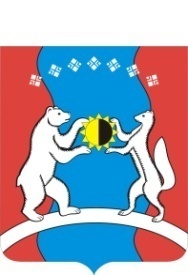     САХА ӨРӨСПҮҮБҮЛҮКЭТЭАЛДАН  ОРОЙУОНУНДЬОКУТААТТАРЫН СЭБИЭТЭ